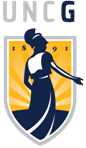 THE UNIVERSITY OF NORTH CAROLINA GREENSBOROSchool of Health and Human SciencesDepartment of Communication Sciences and Disorders CSD 671-01: Clinical Foundations in Speech-Language Pathology ITuesdays   12:30 – 1:50 pm, Ferguson 100Fall 2021 COURSE SYLLABUSInstructor Information:    Clinical Teaching Teams					LocationCrutchley’s Team						Ferguson 341Flynn’s Team							Ferguson 312 & 304 later in the semesterHarrington’s Team						Ferguson 304 & 312 later in the semesterMcDonald’s Team						Ferguson 327Hamuka’s Team							Ferguson 304 & 315 later in the semesterMay, Robertson and Cuddington’s Teams			Ferguson 322Professor McDonald’s Office Hours: 			Face to Face & Virtual Office Hours Wednesdays 2-3 PM		Other Faculty Office Hours: 				By appointment Course Description: Instruction in the clinical process for providing evaluations and treatment for individuals with communication disorders or differences.For Whom Planned: Speech-language pathology students in the UNCG CSD M.A. programRequired Web-Based Applications: CALIPSO – One-time fee of $85, Paid by CSD DepartmentSimucase – Annual fee of $89, Paid by CSD Department The Structure of Written English - One-time fee, Paid by CSD DepartmentRequired Text: Paul, R. (2014). Introduction to clinical methods in communication disorders 3rd edition. Baltimore, Maryland: Paul Brookes Publishing. ISBN: 978-1-59857-286-5Moats, L. (2020) Speech to Print 3rd Edition. Baltimore, Maryland: Paul Brookes Publishing.ISBN: 978-1-68125-330-5Recommended Texts: Shipley, K. G., & McAfee, J. G. (2021). Assessment in speech-language pathology: A resource manual 6th edition. Nelson Education.   ISBN:  978-1-63550-204-6Hegde, M. N., & Kuyumjian, K. (2020). Clinical methods and practicum in speech-language pathology 6th edition. Nelson Education.Additional Resources: The following items are free downloads from LinguiSystems @ www.linguisystems.com located under the tab LinguiList, then Free Downloads. Join LinguiList and create a password. (1) LinguiSystems (2006). Guide to evidence-based practice  (2) LinguiSystems (2012). Testing guide Note: LinguiList has lots of free therapy tools!  Check out their site.Student Learning Outcomes:  The knowledge and skills obtained in this course, along with those obtained in other courses and clinical experiences, will help you fulfill the standards as required for ASHA certification. Content for this course is related primarily to ASHA Standard V-B. A complete list of the current 2020 standards are available online: https://www.asha.org/certification/2020-slp-certification-standards/Demonstrate basic knowledge of clinical foundation skills related to the evaluation process.Conduct screening and prevention procedures, including prevention activities. (Standard V-B. 1a)Collect case history information and integrate information from clients/patients, family, caregivers, teachers, and relevant others, including other professionals. (Standard V-B, 1b)Select and administer appropriate evaluation procedures, such as behavioral observations, nonstandardized and standardized tests, and instrumental procedures. (Standard V-B, 1c)Adapt evaluation procedures to meet the needs of individuals receiving services. (Standard V-B, 1d)Interpret, integrate, and synthesize all information to develop diagnoses and make appropriate recommendations for intervention. (Standard V-B, 1e)Complete administrative and reporting functions necessary to support evaluation. (Standard V-B, 1f)Refer clients/patients for appropriate services. (Standard V-B, 1g)2.	Demonstrate basic knowledge of clinical foundation skills related to the treatment process.Develop setting-appropriate intervention plans with measurable and achievable goals that meet clients’/patients’ needs. Collaborate with clients/patients and relevant others in the planning process. (Standard V-B, 1a)Implement intervention plans that involve clients/patients and relevant others in the intervention process. (Standard V-B, 2b)Select or develop and use appropriate materials and instrumentation for prevention and intervention. (Standard V-B, 2c)Measure and evaluate clients’/patients’ performance and progress. (Standard V-B, 2d)Modify intervention plans, strategies, materials, or instrumentation as appropriate to meet the needs of clients/patients. (Standard V-B, 2e)Complete administrative and reporting functions necessary to support intervention. (Standard V-B, 2f)Identify and refer clients/patients for services, as appropriate. (Standard V-B, 2g)3.	Demonstrate basic knowledge of the standards of ethical conduct.Adhere to the ASHA Code of Ethics, and behave professionally. (Standard V-B, 3d)4.	Demonstrate basic knowledge of counseling approaches, discharge/dismissal criteria, and providing professional referrals.Refer clients/patients for appropriate services. (Standard V-B, 1g)Identify and refer clients/patients for services, as appropriate. (Standard V-B, 2g)Manage the care of individuals receiving services to ensure an interprofessional, team-based collaborative practice. (Standard V-B, 3b)Provide counseling regarding communication and swallowing disorders to clients/patients, family, caregivers, and relevant others. (Standard V-B, 3c)Student Learning Outcome #1 Activities:Hypothesis development & testing based on chart reviewChronological Age CalculationTest Scoring: Determining Basals and CeilingsInterpreting Test Findings given clinical data examplesOral Mechanism Examinations: Guided PracticePerceptual Voice Assessment ActivityAcoustic Data Acquisition ActivityHearing ScreeningFeedback & Recommendations based on clinical summariesStudent Learning Outcome #2 Activities:Developing intervention plans that include long-term goals, short-term goals, baseline measures, and skilled interventions given case study information and EBP guidelinesDeveloping SOAP notes that include behavioral objectives and other required content given a case studyData Collection Activity Treatment Branching Practice Activity based on clinical data providedStudent Learning Outcome #3 Activity: ASHA Code of Ethics Review with clinical scenarios applicationStudent Learning Outcome #4 Activities:Counseling Overview with clinical scenarios practice activityCriteria considerations for discharge/dismissal with clinical scenarios practice activityProcess for professional referrals with clinical scenarios practice activity Students are expected to:Be fully knowledgeable of the contents in the CSD Graduate Student HandbookArrive well-prepared and on time for class and Simucase meetingsActively participate in class and Simucase meetingsComplete all homework within the required time framesBehave maturely, professionally and civilly in all interactions with faculty, staff, other students, and guest speakersCommunicate effectively, recognizing the needs, values, preferred mode of communication, and cultural/linguistic background of the faculty, staff, other students, and guest speakers Strictly abide by the ASHA 2016 Code of Ethics which can be found at: http://www.asha.org/Code-of-Ethics/Comply always with all HIPAA rules as they relate to maintaining privacy and security of PHI (protected health information) in the UNCG Speech and Hearing Center and within the CSD Department. Failure to abide by HIPAA policies may result in lowering of the course grade or dismissal from the course.Properly check-out, maintain and promptly return any borrowed Speech and Hearing Center materialsAdhere to the UNCG Academic Integrity Policy found in the UNCG Student Policy Handbook  under Student Code of Conduct at https://osrr.uncg.edu/academic-integrity/ as well as to the CSD Graduate Student Handbook.  Failure to abide by all policies associated with this course may result in a lowering of the course grade, deceleration of program progression, dismissal from the course, or any combination of the above based upon the offense.   Course Design and Teaching Strategies: Each class will include a 90-minute lecture. A 30-minute session for practice activities will occur weekly as part of the lecture or will be assigned as homework. Teaching strategies will include a) verbal instruction supported by written, visual, audio, and video material as appropriate, b) interactive learning activities, c) hands-on practice and writing assignments, d) and guided group discussion. Focus will be placed on collaborative and cooperative learning. Attendance Policy: Regular class attendance is mandatory. Students are expected to take responsibility for their learning. Students are expected to stay for the entirety of class and ACE meetings. Coming to class/meetings late and leaving early can disturb other students and disrupt instructors. If you know you will arrive late or leave early, please notify Professor McDonald or your supervisor before class starts. If you miss class for an excused reason (e.g., illness, an emergency, extenuating personal or family matter, etc.), you are responsible for all assignments plus all content covered in class. Absences due to illness may require a doctor’s note; whether a note is required is at the discretion of the clinical instructors. Please notify Professor McDonald or your clinic supervisor when absences are required; advanced notification is preferred when possible. Three or more unexcused absences will result in an overall deduction of one-half of a letter grade from your final semester grade (i.e., If your final semester grade is an A- and you have three unexcused absences, then your final grade will be entered as a B+; If your final semester grade is a B and you have three unexcused absences, then your final grade will be entered as a B-.)University Inclement Weather Policy: If you ever have a question on whether classes are delayed, canceled, or if the university is closed, call the Inclement Weather Hotline at 336/334-4400 or the UNCG Switchboard at 336/334-5000. A recorded message will give you the most accurate information. The Speech & Hearing Center follows the inclement weatherpolicy of the University. If you are a commuter, you will need to decide if road conditions are safe for you to travel to campus.  Health and WellnessHealth and well-being impact learning, access, and academic success. Throughout your time in the university, you may experience a range of concerns that can cause barriers to your academic success.  These might include illnesses, strained relationships, anxiety, high levels of stress, alcohol or drug dependency, crime victimization, feeling down, loss of motivation, or death of a loved one. Seeking support confidentially-  Student Health Services (SHS), The Counseling Center, and the Campus Violence Response Center are here to help.  Learn about the free, confidential mental health and advocacy services available on campus by calling SHS at 336-334-5874 or visiting us on the web: https://shs.uncg.edu/ or calling the CVRC at 336-334-9839 or visiting us on the web at cvrc.uncg.edu or in person at the Anna M. Gove Student Health Center at 107 Gray Drive. For undergraduate or graduate students in recovery from alcohol and other drug addiction, The Spartan Recovery Program (SRP) offers recovery support services. You can learn more about recovery and recovery support services by visiting https://shs.uncg.edu/srp or reaching out to recovery@uncg.edu.Title IX: UNCG is committed to fostering a safe, productive, learning environment.  Title IX and our school’s policy prohibit discrimination on the basis of sex. Sexual harassment, which includes gender-based harassment, domestic and dating violence, sexual assault, and stalking, is prohibited.  We encourage anyone who has experienced sexual harassment to speak with someone and get the support and resources they need. I, because of my role with the University, am not required to share information with the University’s Title IX Coordinator. Please be aware that if you share a situation related to interpersonal violence with an Official with Authority, they are required to share that information with the University’s Title IX Coordinator. For a list of Officials with Authority, please visit: titleix.uncg.edu/employee-reporting-obligations.UNCG has confidential staff members trained to support students in navigating campus life, understanding reporting options, accessing health and counseling services, and more. Confidential support services include; Campus Violence Response Center (CVRC) located on the ground floor of Gove Student Health Center http://cvrc.uncg.edu or UNCG’s Medical Clinic, Wellness Center, and Counseling Center located in the Gove Student Health Center https://shs.uncg.edu/.  If you wish to report sexual harassment or have questions about school policies and procedures regarding sexual harassment, please contact our school’s Title IX Coordinator, Murphie Chappell at (336) 256-0362 or visit http://titleix.uncg.edu. Classroom Conduct:Students are expected to assist in maintaining a classroom environment that is conducive to learning. In order to assure that all students have the opportunity to gain from time spent in class, unless otherwise approved by the instructor, students are prohibited from engaging in any form of distraction. Inappropriate behavior in the classroom shall result, minimally, in a request to leave class. Please review the Disruptive Behavior in the Classroom Policy for additional information. Academic Integrity Policy: By submitting an assignment, each student is acknowledging their understanding and commitment to the Academic Integrity Policy on all major work for the course. Refer to the following URL:  https://osrr.uncg.edu/academic-integrity/.Academic AccommodationsThe University of North Carolina at Greensboro respects and welcomes students of all backgrounds and abilities.   If you feel you will encounter any barriers to full participation in this course due to the impact of a disability, please contact the Office of Accessibility Resources and Services (OARS). The OARS staff can meet with you to discuss the barriers you are experiencing and explain the eligibility process for establishing academic accommodations. You can learn more about OARS by visiting their website at https://ods.uncg.edu/ or by calling 336-334-5440 or visiting them in Suite 215, EUC.	Any requests for special accommodations must come through the OARS office with the appropriate paperwork.Contra Power Statement:As your instructor, I am committed to creating a productive and non-discriminatory learning environment of mutual respect. Title IX and UNCG’s school policy prohibit gender-based harassment, sexual harassment, and sex discrimination for all members of the University community. Harassment can come in many forms - both direct and indirect - and can occur in subtle or overt ways. Traditionally, harassment is seen from a formal power-over structure. However, harassment can occur without a formal power structure. Contrapower, when a student harasses an instructor or peer, is a type of behavior that can create an intimidating environment in and outside of the classroom. Either form of harassment can include direct or indirect comments, physical intimidation, emails, anonymous notes, and course evaluations. Both Contrapower and traditional forms of harassment are prohibited and subject to the same kinds of accountability applied to offenses against protected categories, such as race, national origin, religion, sexual orientation, etc. If you experience or witness such instances of harassment, please seek out the following resources:UNCG Counseling Center (non-reporting agency/confidential): 336.334.5874Murphie Chappell, Title IX Coordinator (reporting agent): 336.256.0362 or mechappe@uncg.eduUniversity Police (reporting agent): 336.334.4444Fo                For more information on UNCG’s policies regarding harassment, visit UNCG Sexual Harassment PolicyPronoun Usage Pronouns are words that a person may use to identify themselves instead of their chosen name. For example, she/her/hers and he/him/his are typically feminine and masculine pronouns, respectively. However, some feel more comfortable with gender-neutral pronouns. The most common gender-neutral pronouns are they/them/theirs, used in the singular to refer to an individual in a way that isn’t gendered. Please let the course instructors know if you prefer to be addressed by pronouns other than those typically used in the singular.COVID-19 Statement:As we return for fall 2021, the campus community must recognize and address continuing concerns about physical and emotional safety, especially as we will have many more students, faculty, and staff on campus than in the last academic year. As such, all students, faculty, and staff are required to uphold UNCG’s culture of care by actively engaging in behaviors that limit the spread of COVID-19. Such actions include, but are not limited to, the following:
Following face-covering guidelinesEngaging in proper hand-washing hygiene when possibleSelf-monitoring for symptoms of COVID-19Staying home if you are illComplying with directions from health care providers or public health officials to quarantine or isolate if ill or exposed to someone who is ill.Instructors will have seating charts for their classes. These are important for facilitating contact tracing should there be a confirmed case of COVID-19. Students must sit in their assigned seats at every class meeting and must not move furniture. Students should not eat or drink during class time. A limited number of disposable masks will be available in classrooms for students who have forgotten theirs. Face coverings will also be available for purchase in the UNCG Campus Bookstore. Students who do not follow masking requirements will be asked to put on a face covering or leave the classroom to retrieve one and only return when they follow the basic requirements to uphold standards of safety and care for the UNCG community. Once students have a face covering, they are permitted to re-enter a class already in progress. Repeated issues may result in conduct action. The course policies regarding attendance and academics remain in effect for partial or full absence from class due to lack of adherence with face covering and other requirements.
For instances where the Office of Accessibility Resources and Services (OARS) has granted accommodations regarding wearing face coverings, students should contact their instructors to develop appropriate alternatives to class participation and/or activities as needed. Instructors or the student may also contact OARS (336.334.5440) who, in consultation with Student Health Services, will review requests for accommodations.Evaluation and Grading: All students will be evaluated on the work completed in the course. Completing all assigned activities, the exam, and clinical simulations are required. Failure to complete any component of the course by the semester’s end will result in an “Incomplete” grade. Each student will earn points for completing in-class activities, The Structure of Written English activities, The Structure of Written English exam, and Simucase Alternative Clinical Education (ACE) simulations. Maximum point values for each activity, the exam, and simulations are below. The grading scale that follows includes the range of total points that must be earned for the letter grade equivalent. In-Class Activities									Maximum Points Activity 1: Chronological Age Calculation, Determining Basals & Ceilings			10Activity 2: Long-Term Goal Writing, Skilled Interventions & Therapeutic Techniques		10Activity 3: Scaling Practice, SOAP Note Writing							10Activity 4: Data Collection Practice, Role Play							10Activity 5: Oral Mechanism Examination – Peer Practice 					10Activity 6: Treatment Actvity									10Activity 7: Professional Writing									10Activity 8:  Methods of Counseling								10Activity 9: Screening Assessment								10Activity 10:  Teaching Others									50Activity 11:  Ethics Case Scenarios								10Subtotal: 										150 PointsThe Structure of Written English (SWE) Activities				Maximum Points Activity 1: Unit 1 – Introduction									50Activity 2: Unit 2 – Phonetics/Phonology							50Activity 3: Unit 3 – Orthography								50Activity 4: Unit 4 – Morphology 								50Activity 5: Unit 5 – Syntax/Semantics								50Activity 6: Unit 6 – Language and Reading Instruction						50Subtotal:												300 PointsSWE Exam												100 PointsSimucase ACE Simulations: 									150 PointsNote: Completing all Simucase simulations with at least 90% accuracy will result in earning 200 points toward your total grade for this course. Total Points = 700CSD 671 Grading Scale: A = 94 – 100 									Points: 658 - 700A- = 90 – 93									Points: 630 - 657B+ = 87 – 89									Points: 609 - 629B = 84 – 86 									Points: 588 - 608B- = 80 – 83 									Points: 560 - 587C+ = 77 – 79									Points: 539 - 559C = 70 – 76									Points: 490 - 538F = 0 – 69									Points: 0 – 489 *Course instructor reserves the right to modify the Syllabus throughout the semester. Students will be notified of any changes through a canvas announcement.InstructorsOfficeOffice PhoneEmailLisa McDonald, M.A., CCC-SLPInstructor of RecordFerguson 343336.334.5590lgmcdona@uncg.eduSena Crutchley, M.A., CCC-SLP Ferguson 311336.256.2003sdcrutch@uncg.eduMatt Cuddington, M.A., CCC-SLPFerguson 318336.334.3784mccuddin@uncg.eduPerry Flynn, M.Ed., CCC-SLPFerguson 301336.256.2005pflynn@uncg.eduEmily Hamuka, M.A., CCC-SLPFerguson 319336.256.1105elpraste@uncg.eduKelly Harrington, M.A., CCC-SLPFerguson 309336.334.3924ktharrin@uncg.eduMelissa May, M.Ed., CCC -SLPFerguson 318336.256.1442msmay@uncg.eduJoya Robertson, M.A., CCC-SLPFerguson 344336.256.1442jcander2@uncg.eduKaren Nix, M.S., CCC-SLPSimucase SupervisorFerguson 326 870.230.3460klnix@uncg.edu